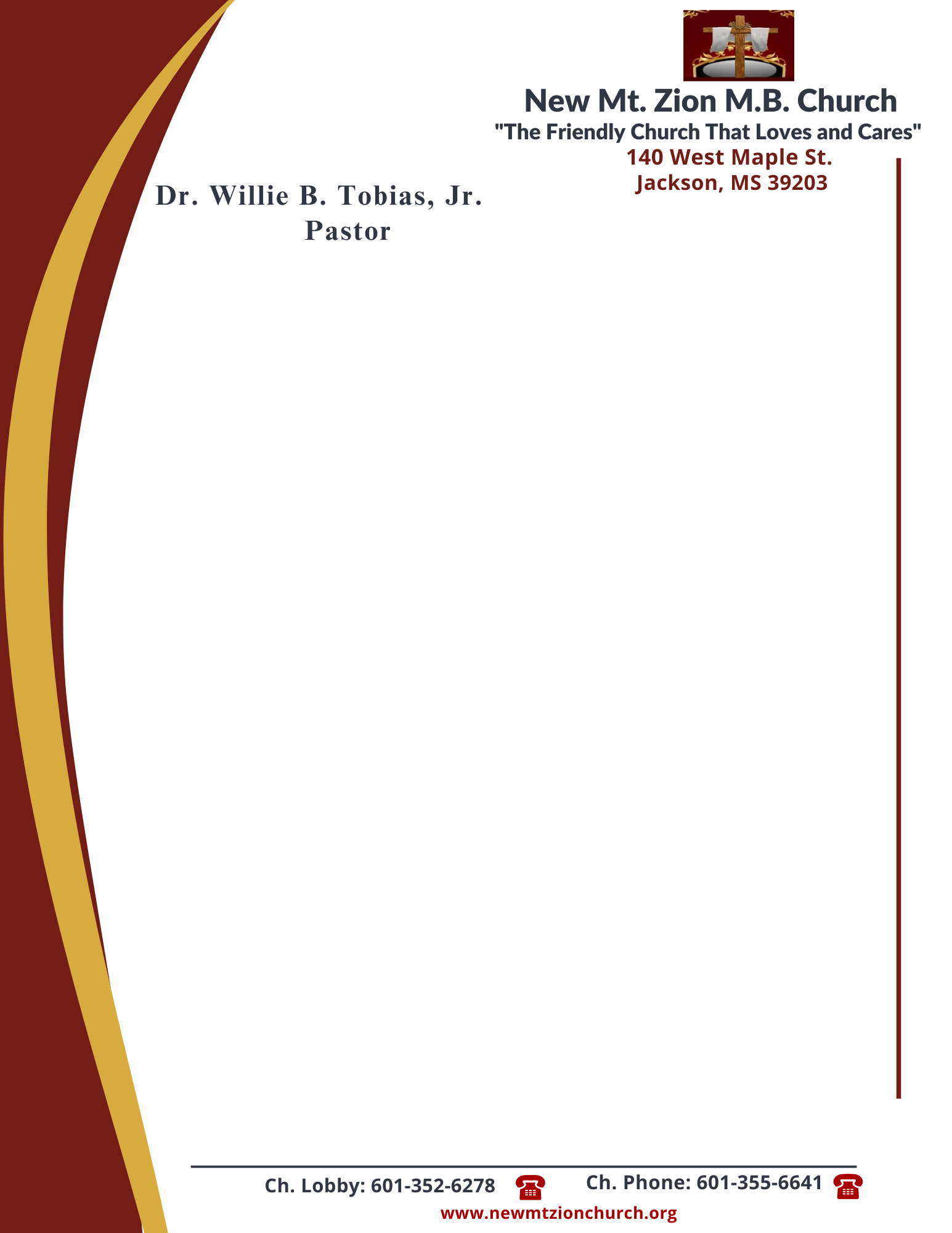    July 31, 2023                             	“Acting on Faith in God’s Word”Exodus Chapter 13: 19-22 Exodus Chapter 13, describes God’s instruction  to Israel for a new nation, and the nations journey out of Egypt.1. In verse 19, discuss the fullfilled promise to Joseph.  Why did Moses take the bones of Joseph with him? (Sis. Carolyn Fleming)2. By what visible means did the Lord lead His people during the Exodus, verses 20-22? As a  parent with curious children, how would you explain the Passover celebration and it’s purpose?  Why is it vital to teach these truths to the generation of today? (Dec. James Spiva)	Exodus Chapter 14:1-12  Exodus Chapter 14, tells how Pharaoh changed his mind about letting the people of Israel to leave Egypt.  As the Hebrews were leaving the land, he ordered his men to bring the Hebrew people back. Moses and the people stood stranded between the Egyptian guards and the unforgivig Red Sea. 	3. After reading verses 1-4, why did God ask the Israelites to camp in a specific spot? What would Pharaoh think had happened and what was God’s purpose in the last trap for Pharaoh? (Deacon Sylvester Ford)4. Describe Pharaoh and his officials attitudes. Why do you think they didn’t seem to care about all the plagues that had come on them, verses 5-9? (Deacon James Todd)5. In verses 10-12, how did the Israelites feel when they saw the Egyptians? How would you describe their faith? For what reason do you think God had for bringing the Egyptian army there? (Deacon Sammie Wilson)  